FORMULÁRIO DE INSCRIÇÃO – MESTRADO E DOUTORADONÍVEL E ÁREA DE CONCENTRAÇÃO, ÊNFASE E LINHA DE PESQUISA*Consultar a página do programa para saber quais ênfases são ofertadas por área de concentração.IDENTIFICAÇÃO DO CANDIDATOFORMAÇÃO ACADÊMICA GRADUAÇÃOPÓS-GRADUAÇÃOATUAÇÃO PROFISSIONAL E LOCAL DE TRABALHOBOLSA DE ESTUDODOCUMENTOS QUE DEVEM SER ANEXADOS A ESTE FORMULÁRIO	Todos os documentos solicitados no edital de seleção devem ser entregues juntamente com este formulário. A ausência de qualquer dos documentos solicitados implicará na não-homologação da inscrição do candidato.ENDEREÇO PARA ENVIO OU ENTREGA DA DOCUMENTAÇÃOSELEÇÃO PPGOPrograma de Pós-Graduação em OdontologiaFaculdade de Odontologia – UFPelRua Gonçalves Chaves 457, Centro 96015-560 – Pelotas-RS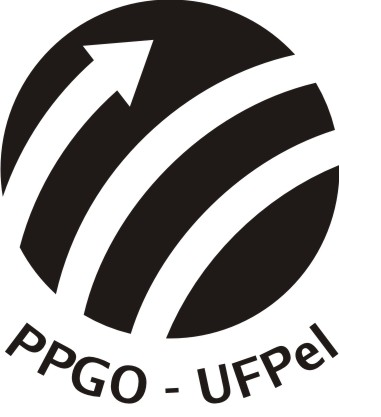 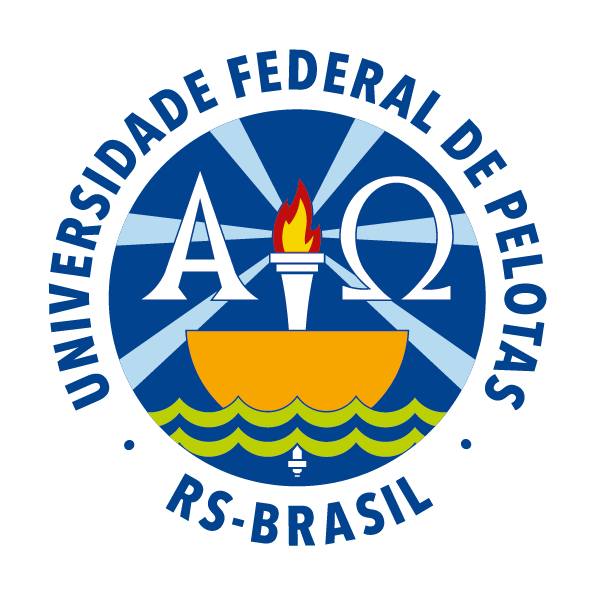 UNIVERSIDADE FEDERAL DE PELOTASPRÓ-REITORIA DE PESQUISA E PÓS-GRADUAÇÃOPROGRAMA DE PÓS-GRADUAÇÃO EM ODONTOLOGIA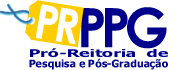 NÍVEL:ÁREA DE CONCENTRAÇÃO:ÊNFASE*:REGIME DE PÓS-GRADUAÇÃO:Linha de pesquisa do programa em que pretende trabalhar:      POTENCIAIS ORIENTADORES(AS) - Listar até 5:Linha de pesquisa do programa em que pretende trabalhar:      POTENCIAIS ORIENTADORES(AS) - Listar até 5:Linha de pesquisa do programa em que pretende trabalhar:      POTENCIAIS ORIENTADORES(AS) - Listar até 5:1.      2.           3.      4.      5.      NOME COMPLETO: NOME COMPLETO: NOME COMPLETO: NOME COMPLETO: NOME COMPLETO: NOME COMPLETO: NOME COMPLETO: NOME COMPLETO: NOME COMPLETO: NOME COMPLETO: NOME COMPLETO: NOME COMPLETO: NOME COMPLETO: E-mail:E-mail:E-mail:E-mail:CPF:CPF:IDENTIDADE:IDENTIDADE:IDENTIDADE:ÓRGÃO EMISSOR:ÓRGÃO EMISSOR:ÓRGÃO EMISSOR:ÓRGÃO EMISSOR:UF:UF:DATA DE EMISSÃO:DATA DE EMISSÃO:DATA DE EMISSÃO:DATA DE EMISSÃO:FOTOFOTODATA DE NASCIMENTO:DATA DE NASCIMENTO:DATA DE NASCIMENTO:NACIONALIDADENACIONALIDADENACIONALIDADENACIONALIDADEVISTO PREMANENTE:VISTO PREMANENTE:VISTO PREMANENTE:VISTO PREMANENTE:VISTO PREMANENTE:SEXO:SEXO:SEXO:FOTOFOTOFOTOFOTODOCUMENTO MILITAR (Nº SÉRIE):DOCUMENTO MILITAR (Nº SÉRIE):DOCUMENTO MILITAR (Nº SÉRIE):DOCUMENTO MILITAR (Nº SÉRIE):DOCUMENTO MILITAR (Nº SÉRIE):DOCUMENTO MILITAR (Nº SÉRIE):PASSAPORTE:PASSAPORTE:PASSAPORTE:PASSAPORTE:PASSAPORTE:PASSAPORTE:PASSAPORTE:PASSAPORTE:PASSAPORTE:FOTOFOTOTÍTULO ELEITORAL:TÍTULO ELEITORAL:TÍTULO ELEITORAL:TÍTULO ELEITORAL:ZONA:ZONA:ZONA:ZONA:MUNICÍPIO/ESTADO:MUNICÍPIO/ESTADO:MUNICÍPIO/ESTADO:MUNICÍPIO/ESTADO:MUNICÍPIO/ESTADO:MUNICÍPIO/ESTADO:MUNICÍPIO/ESTADO:FOTOFOTOENDEREÇO RESIDENCIAL:ENDEREÇO RESIDENCIAL:ENDEREÇO RESIDENCIAL:ENDEREÇO RESIDENCIAL:ENDEREÇO RESIDENCIAL:ENDEREÇO RESIDENCIAL:ENDEREÇO RESIDENCIAL:ENDEREÇO RESIDENCIAL:ENDEREÇO RESIDENCIAL:ENDEREÇO RESIDENCIAL:ENDEREÇO RESIDENCIAL:ENDEREÇO RESIDENCIAL:ENDEREÇO RESIDENCIAL:ENDEREÇO RESIDENCIAL:ENDEREÇO RESIDENCIAL:FOTOFOTOCEP:CIDADE:CIDADE:CIDADE:CIDADE:CIDADE:CIDADE:CIDADE:UF:UF:PAÍS:PAÍS:PAÍS:PAÍS:DDD:DDD:TEL:NOME DO CURSO:NOME DO CURSO:ANO DE CONCLUSÃO:ANO DE CONCLUSÃO:INSTITUIÇÃO:INSTITUIÇÃO:INSTITUIÇÃO:INSTITUIÇÃO:PAÍS:CIDADE:CIDADE:UF:NOME DO CURSO:NOME DO CURSO:NÍVEL:ANO DE CONCLUSÃO:ANO DE CONCLUSÃO:INSTITUIÇÃO:INSTITUIÇÃO:INSTITUIÇÃO:INSTITUIÇÃO:INSTITUIÇÃO:PAÍS:CIDADE:CIDADE:CIDADE:UF:NOME DO CURSO:NOME DO CURSO:NÍVEL:ANO DE CONCLUSÃO:ANO DE CONCLUSÃO:INSTITUIÇÃO:INSTITUIÇÃO:INSTITUIÇÃO:INSTITUIÇÃO:INSTITUIÇÃO:PAÍS:CIDADE:CIDADE:CIDADE:UF    Instituição PeríodoPeríodoTipo de atividade (docência, pesquisa, extensão, promoção e atividade particular)Indique cronologicamente, começando pela mais recente, suas últimas atividades profissionais remuneradas.DesdeAtéTipo de atividade (docência, pesquisa, extensão, promoção e atividade particular)Indique cronologicamente, começando pela mais recente, suas últimas atividades profissionais remuneradas.Possui bolsa de estudo?  Pretende solicitar bolsa de estudo ao curso?  Mantém vínculo de emprego?  Se sim, especificar o vínculo:      